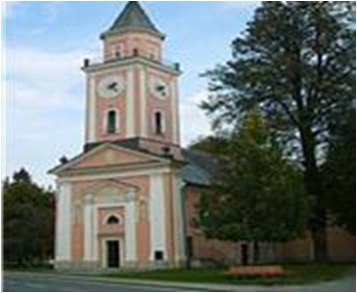               GOTTESDIENSTORDNUNG FEBER 2023                    BOGOSLUŽNI RED SVEČAN 2023 Gebetsanliegen des Bischofs molitveni namen škofaGottes Gegenwart stärke alle Menschen, die durch ihr stilles Gebet die Freuden und Nöte der Kirche und Welt vor Gott tragen.Božja navzočnost naj podpira vse, ki s svojo molitevijo prinašajo veselje ter stiske Cerkve in sveta pred Boga. Heilige Messen können bei Herrn Pfarrer Mag. Marijan Marijanovič unter 0676 877 28579 bzw. 04274 3290 oder bei Frau Karin Lesjak unter 0676 4519866 bestellt werden. Svete maše naročite pri župniku Marijanu Marijanoviču ali pri Postrajnci. 4.Feber 2023Vorabendmesse - predvečerna mašaBlasiussegen und KerzenweiheBlažev žegen in blagoslovitev sveč17:00 Uhr uriHeilige Messe – sveta maša+ Anton, Agnes und Alfred SCHLEICHER+ GREIBL Barbara und alle KUPSCHITSCH VerstorbenenEwiges Licht večna luč: Alfred SCHLEICHER12.FEBER 20236.Sonntag im Jahreskreis6. navadna nedelja8.30 Uhr - uriHeilige Messe – sveta maša                                               19.FEBER 20237.Sonntag i.Jahreskreis - 7.navadna nedelja8.30 Uhr - uri Heilige Messe – sveta maša+ GLANTSCHNIG Hansi, Fam. Springer und Kirchmeier + SALCHER Johann+ GREIBL Franz 4. Jahresmesse letnica und alle Greibl Verstorbenen+ BRUNNER Agnes+ alle Verstorbene aus der Fam. MIKL und aus der Fam. SCHLEICHER und Alfred SCHLEICHEREwiges Licht večna luč: Franz GREIBL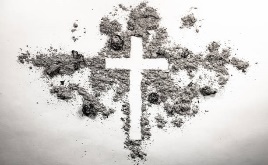 22.FEBER 2023Aschermittwoch pepelnica16.00 Uhr – uriAschermittwochsliturgie 25.FEBER 2023Vorabendmesse - predvečerna maša17.00 Uhr – uriHeilige Messe – sveta maša+ Pater Tonček za rojstni dan – zum Geburtstag